Конспект открытого  подгруппового  занятия в старшей  группе по теме «Посуда».Тема: «Поможем  бабушке Федоре»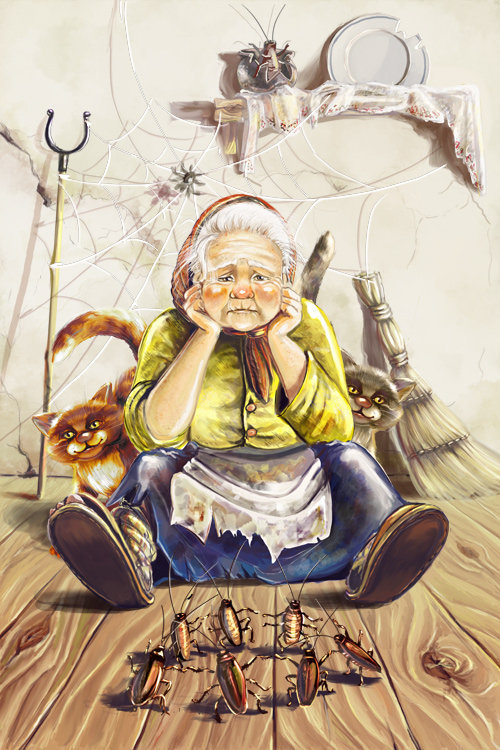 Программное содержание:Коррекционно-развивающие задачи:Расширять и обогащать словарный запас детей по лексической теме «Посуда»; Закрепить умение отгадывать загадки, отвечать на вопросы, аргументируя свой ответ.совершенствовать грамматический строй речи (образование и правильное использование падежных конструкций; образование относительных прилагательных; образование и употребление простых распространённых предложений;закрепить умение отгадывать загадки, отвечать на вопросы, аргументируя свой ответ;зрительно-пространственные восприятия и представления;развивать общую, мелкую и пальчиковую моторикуКоррекционно – воспитательные задачи:Закреплять ловкость, быстроту;Расширять кругозор;Воспитывать трудолюбие, желание помочь ближнему, взаимопомощь;Совершенствовать коммуникативные качества, через игру;Материал:  «телеграмма»,демонстрационный материал по лексической теме «Посуда»; раздаточный материал (картинки); грецкий орех для массажа кисти рук; мяч большой и маленький.Методы и приёмы:Организационный момент; ; показ; напоминание; проговаривание индивидуально, хором; вопросы поискового характера; практическая работа; поощрения.Предварительная работа: Чтение стихотворения К. И. Чуковского «Федорино горе». Рассматривание посуды, частей, из которых она состоит, беседы о её назначении.Организационный момент. Логопед: Ребята, к нам сегодня пришли гости, давайте подарим им свои улыбки, поприветствуем их? Смотрите, ребята,  в почтовый ящик нашего детского сада попала  загадочная  телеграмма. Интересно, от кого? Давайте, я прочитаю, что в ней написано? «Ребята, от меня убежала посуда, и мне нужно вернуть её домой, мне нужны умные помощники, поэтому я обратилась к вам. Нужно, чтобы вы справились с заданиями и тогда моя посуда вернётся домой! Как же трудно мне сейчас приходится, помогите пожалуйста!  Бабушка Федора»Логопед: Дети вы узнали, кто к нам обратился за помощью?Дети: Да, бабушка Федора. Логопед: Ребята, а что у неё случилось, почему она обратилась к нам за помощью?Дети: У неё случилось горе, убежала  вся посуда. Логопед: почему вся посуда убежала?Дети: Бабушка Федора посуду свою  запылила, закоптила, загубила.Логопед: Ну что, ребята, поможем Федоре? Вот тут в телеграмме и задания прилагаются! Ох и трудно нам придется! Дети: Мы будем стараться. Логопед: Тогда, приступаем. Но, сначала мы вспомним правило:Каждый день всегда везде,На занятиях, в игреГромко, чётко говоримНикогда мы не спешим.Логопед: Первое задание: «Какая посуда убежала от Федоры? Отгадаем?»Логопед загадывает загадки:Она бывает глубока,Она бывает мелка.Однако это не река .(тарелка)Чайника подружкаИмеет два ушкаВарит кашу,Суп для ЮлиИ зовут её?(кастрюля)Я пыхчу, пыхчуБольше греться не хочуКрышка громко зазвенела:«Пейте чай, вода вскипела! »(чайник) По моей тарелкеЛодочка плывёт.Лодочку с едоюОтправляю в рот.(ложка)Если хорошо заточен,Все легко он режет очень –Хлеб, картошку, свеклу, мясо,Рыбу, яблоки и масло.(нож)Логопед: Здорово, ребята вы справились с этим заданием. Переходим к следующему.  «Придумайте слова, противоположные по значению, — «слова-неприятели» Игра с мячом.Глубокая – мелкая, полная – пустая, старая – новая, целая – разбитая, целая – разбитая, тяжёлая – лёгкая, тусклая – блестящая, прозрачная – матовая, чистая – грязная, взять – положить, разбить – открыть, налить – вылить, уронить – поднять, аккуратно – небрежно. «Скажите, какого слова не хватает»Борщ  наливают в глубокую тарелку, а кашу – раскладывают в ….(мелкую) тарелку.Эмалированная кастрюля прочная, а фарфоровая чашка …..(хрупкая).«Один – много»Один чайник – много чайников, один нож — ….., одна чашка — ……, одна ложка — …., одно блюдце — ….., одно ситечко — ……. « Составить предложение по картинке»« В конвертик, загляни дружок, вынь карточку, составьте красивое правильное предложение» (по картинке составить предложение).Логопед: ребята, какие вы молодцы!  Вы справляетесь очень хорошо с заданиями. Но у Бабушки Федоры много грязной посуды, давайте, подскажем, как ей с этим справиться.Логопед: ребята как вы думаете, что нужно сделать, чтобы она снова стала чистой? (Ответы детей).Логопед: а что нужно для того чтобы вымыть ее? (Вода, тазики, фартуки, губки, салфетки) . Логопед:А для чего нам нужны фартуки? (Чтобы не намочить одежду). Логопед:А таз? (Для воды, чтобы мыть).Логопед: А губка? (Мыть посуду).Логопед:А салфетка? (Вытирать ее) .Логопед: Ребята, вы наверное устали? А теперь  давайте немного отдохнём!3.0 Физминутка. «Посуда»К нам пришла Федора,                         ходьба на местеНе хозяйка, а умора,                             руку согнуть в локте, провести                                                               тыльной стороной ладони по лбуВыпачкала всю посуду,                       поочерёдно потереть ладонь о ладоньА потом кричит: «Не буду!».            руки согнуты в локтях, ладони вверх,                                                              повороты головы вправо- влевоКофейник, чайник и стакан,              наклоны головы в стороныДавно не видывали кран,                    наклоны головы вперёдСахарница, блюдце, вилка,                наклоны головы в стороныКовш, молочник и бутылка,             наклоны головы вперёдБокал, маслёнка, самовар,Как будто приняли загар.               «вытирают» лицо ладонями в стороныБлюдо, перечница, солонка              наклоны головы в стороныПлачут в углу тихонько.                 «собирают слёзы» в ладошкуСкорей бежим к водице,                 бег на местеЧтобы попить, умыться.              «вытирают» лицо ладонями вверх – вниз.3.2 Развитие речевого дыхания и голоса.Пьём коктейль, через трубочку (вдох)Вытянуть губы узкой «воронкой» (выдох)Дуем на горячий чай.Вытянуть губы широкой «трубочкой» (вдох), подуть на горячий чай (выдох).Пыхтящий чайник. «Пых – пах – пох! Пых – пих – пых – пих!»Выйти  из – за стола и стать с левой стороны.А теперь вот такое задание: « Куда нужно поставить посуду?»Картинки с изображением стола, буфета, плиты. Маленькие картинки нужно правильно разложить. Например: Я кастрюлю поставила на плиту, потому что это кухонная посуда и т.д.  А вот эту тарелку я поставлю в буфет ит.д.Сюрпризный момент:Стук в дверь. Логопед  идёт открывать.« Кто же к нам стучит, ой ,конфетница с угощениями, от кого же, прочитаем в послании. Читает.«Спасибо, ребятушки, что помогли вернуть мою посуду домой, за это я посылаю вам угощения к чаю, приятного чаепития, ребята». Ваша бабушка Федора.Логопед: теперь вы можете идти пить чай с конфетами от Федоры.До свиданья, ребята, до скорых встреч.